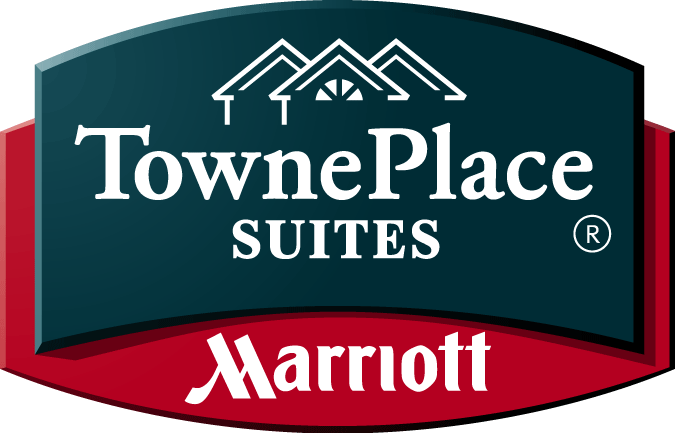 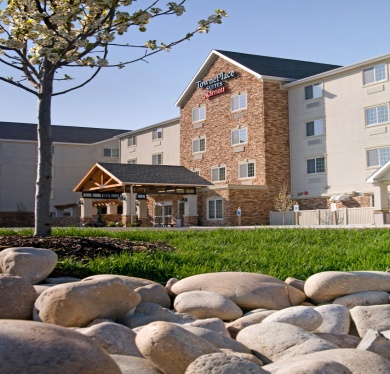 1455 S. Capital Blvd ● Boise Downtown ● ID ● 83706 ● 208-429-8881 ● 208-429-8884 Fax						WelcomeThe TownePlace Suites by Marriott is thrilled to be considered as a hotel venue for your upcoming stay. We are eager to impress you with our beautiful accommodations and professional service Marriott guests have come to expect.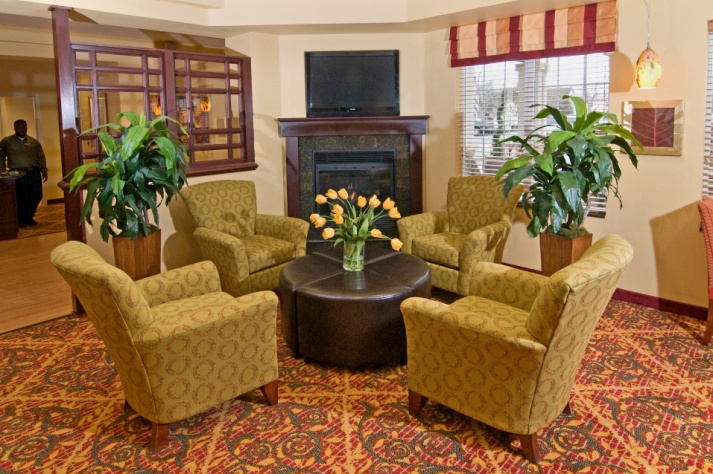 TownePlace Suites Boise Downtown – Designed for Real LivingThe TownePlace Suites by Marriott Boise Downtown is a beautiful Platinum Award Winning, all-suite hotel located in the heart of Boise.  You will enjoy the locale, nestled next to Ann Morrison Park, just under a mile away from downtown Boise. Relax and feel at home in our Studio King, Double Queen or a Two Bedroom Suite, with a fully equipped kitchen in every room.         GUEST ROOM FEATURES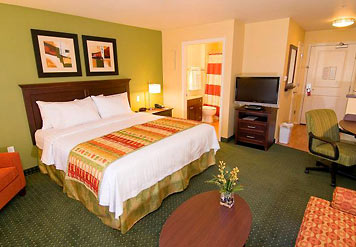 Fully Equipped Kitchen  Complimentary high speed Internet accessSpacious work desk, ergonomic chair 32 inch plasma television w/HD channelsRefrigerator, microwave and stoveHairdryer, iron and ironing boardDishwasherExpress check out and free local callsMarriott new luxurious supreme bedding experienceEXTENDED STAY TRAVELER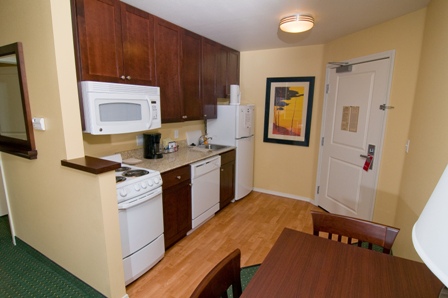 TownePlace Suites by Marriott is a mid-priced residential-style hotel, designed for longer-stay travelers. It’s the ideal solution for people who are relocating, need temporary housing, or are attending a training course. TownePlace Suites is a place you can call home. When you’re going to be away for a week or more, we recognizejust how unique your needs are. At TownePlace Suites you’ll have just what you need… all for a price that you can afford and without the hassles of a lease. 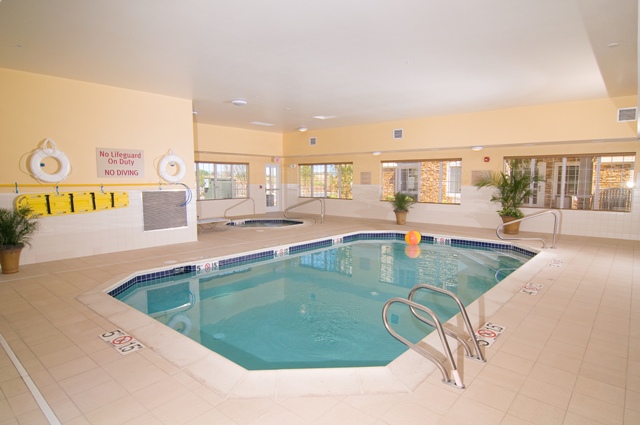 On-site Amenities & ServicesIndoor pool and spa24-hour fitness centerComplimentary breakfast Business center880 square foot meeting/event room24 hour Market area featuring snacks and necessities	Patio featuring gas grillComplimentary wireless and wired technology in all public areasOn-site self service guest laundry facilities and same day valet laundry service (M-F)BOOK YOUR NEXT MEETING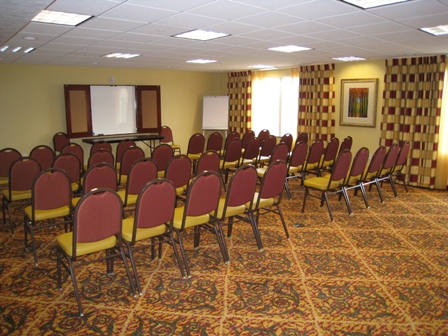 Our meeting room is approximately 880 square feet.Accommodate up to 90 people depending on the set up.Audio/Video Equipment (Rentals Available) Breakfast Buffett and Beverage ServicesCatering Services by Local RestaurantsCompany  Trainings Seminars and Speaker ProgramsProduct PresentationsGovernment or Military MeetingsLunch or Group MeetingsClass Reunions Weddings						RESERVATION METHODPlease make your Reservations by calling the hotel directly at (208)429-8881 Please refer to the Promoting a Healthy Idaho when making reservation to receive the special rate of $79 + tax. Rooms are subject to availability, book early. All reservations must be guaranteed with a valid credit card. Check-in is at 4 pm and check-out is 12 pm.Go to www.marriott.com/boits for a photo tour of the hotel.